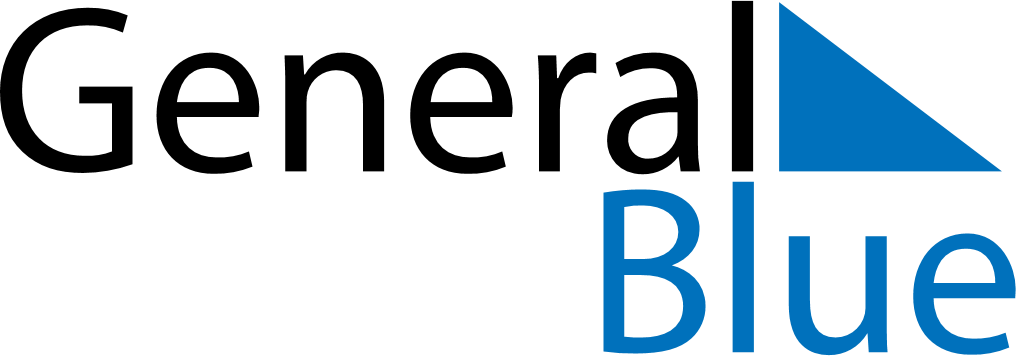 Weekly CalendarFebruary 1, 2027 - February 7, 2027Weekly CalendarFebruary 1, 2027 - February 7, 2027Weekly CalendarFebruary 1, 2027 - February 7, 2027Weekly CalendarFebruary 1, 2027 - February 7, 2027Weekly CalendarFebruary 1, 2027 - February 7, 2027Weekly CalendarFebruary 1, 2027 - February 7, 2027MONDAYFeb 01TUESDAYFeb 02TUESDAYFeb 02WEDNESDAYFeb 03THURSDAYFeb 04FRIDAYFeb 05SATURDAYFeb 06SUNDAYFeb 07